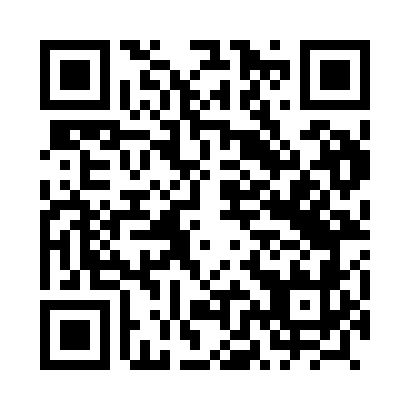 Prayer times for Omieciny, PolandWed 1 May 2024 - Fri 31 May 2024High Latitude Method: Angle Based RulePrayer Calculation Method: Muslim World LeagueAsar Calculation Method: HanafiPrayer times provided by https://www.salahtimes.comDateDayFajrSunriseDhuhrAsrMaghribIsha1Wed3:035:2712:515:588:1610:302Thu2:595:2612:515:588:1710:333Fri2:565:2412:515:598:1910:364Sat2:535:2212:516:008:2010:395Sun2:495:2012:516:018:2210:426Mon2:465:1912:516:028:2410:457Tue2:425:1712:516:038:2510:488Wed2:385:1512:516:048:2710:519Thu2:365:1412:516:058:2810:5410Fri2:355:1212:506:068:3010:5811Sat2:355:1012:506:078:3110:5812Sun2:345:0912:506:088:3310:5913Mon2:335:0712:506:098:3411:0014Tue2:335:0612:506:108:3611:0015Wed2:325:0512:506:108:3711:0116Thu2:325:0312:506:118:3811:0117Fri2:315:0212:506:128:4011:0218Sat2:315:0012:516:138:4111:0319Sun2:304:5912:516:148:4311:0320Mon2:304:5812:516:158:4411:0421Tue2:294:5712:516:158:4511:0522Wed2:294:5512:516:168:4711:0523Thu2:284:5412:516:178:4811:0624Fri2:284:5312:516:188:4911:0625Sat2:284:5212:516:188:5111:0726Sun2:274:5112:516:198:5211:0827Mon2:274:5012:516:208:5311:0828Tue2:274:4912:516:218:5411:0929Wed2:264:4812:526:218:5511:0930Thu2:264:4712:526:228:5611:1031Fri2:264:4712:526:238:5811:10